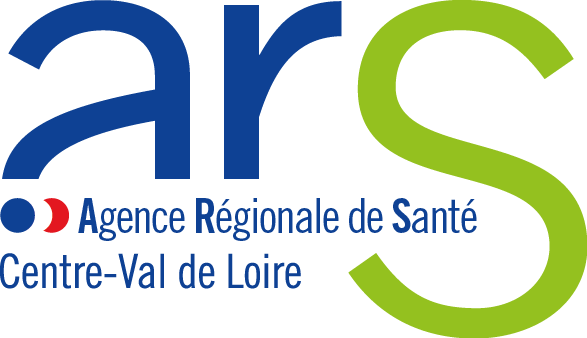 MATÉRIEL DE CONSERVATION DES PSL ET ÉQUIPEMENTSCELLULE HÉMOVIGILANCEMATÉRIEL DE CONSERVATION DES PSL ET ÉQUIPEMENTSDate de rédaction : 07/17MATÉRIEL DE CONSERVATION DES PSL ET ÉQUIPEMENTSDate de validation :08/17MATÉRIEL DE CONSERVATION DES PSL ET ÉQUIPEMENTSVersion : n°2017.1Matériel de conservation des PSL et équipementsIntroduction : Description de l’ensemble du matériel de conservation des PSL et équipements du dépôt.Objectif : Établissement de la liste du matériel avec description détaillée de chacun.Références : Arrêté en vigueur  fixant la liste et les caractéristiques des PSL          Responsable de Maintenance : NOM : Fonction : Moyens pour le joindre :Pour chaque matériel ou équipement concernant le dépôt :Identification décrire dossier qualification, modalités de maintenance avec préventif et curatif (contrat), modalités de surveillance, avec un dossier technique complet pour chaque appareil comprenant : fiche de vie, qualifications, interventions curatives et préventives, rapport de maintenance, archivageProcédure et enregistrement du nettoyage.Gestion des alarmes avec lieu de report  Plan d’occupation de chaque enceinte de conservation avec distinction de la zone de quarantaineDescription pour chaque enceinte de l’alimentation électrique avec type de suppléance en cas de panneCAT en cas de panne avec modalités d’utilisation enceinte de secours Procédure d’accès pour chaque appareilModalités d’archivage notamment dans le cadre de l’enregistrement des températures.Spécificités décongélateur plasma : Identification sur l’appareil du temps de décongélation en fonction du volume de plasma.Procédure d’utilisation écrite du décongélateur principal et de celui de secours si besoin ou conduite à tenir en cas de panne.Vérification de l’alarme hauteSpécificités pour enceinte thermostatée de conservation des concentrés plaquettaires : matériel à l’abri de la lumière, procédure écrite d’utilisation de l’enceinte à plaquettes et de celle de secours si besoin. Il peut exister un agitateur à plaquettes dans le local à température contrôlée.Identification zone spécifique (hors enceinte) pour destruction PSLMatériel de conservation des PSL et équipementsIntroduction : Description de l’ensemble du matériel de conservation des PSL et équipements du dépôt.Objectif : Établissement de la liste du matériel avec description détaillée de chacun.Références : Arrêté en vigueur  fixant la liste et les caractéristiques des PSL          Responsable de Maintenance : NOM : Fonction : Moyens pour le joindre :Pour chaque matériel ou équipement concernant le dépôt :Identification décrire dossier qualification, modalités de maintenance avec préventif et curatif (contrat), modalités de surveillance, avec un dossier technique complet pour chaque appareil comprenant : fiche de vie, qualifications, interventions curatives et préventives, rapport de maintenance, archivageProcédure et enregistrement du nettoyage.Gestion des alarmes avec lieu de report  Plan d’occupation de chaque enceinte de conservation avec distinction de la zone de quarantaineDescription pour chaque enceinte de l’alimentation électrique avec type de suppléance en cas de panneCAT en cas de panne avec modalités d’utilisation enceinte de secours Procédure d’accès pour chaque appareilModalités d’archivage notamment dans le cadre de l’enregistrement des températures.Spécificités décongélateur plasma : Identification sur l’appareil du temps de décongélation en fonction du volume de plasma.Procédure d’utilisation écrite du décongélateur principal et de celui de secours si besoin ou conduite à tenir en cas de panne.Vérification de l’alarme hauteSpécificités pour enceinte thermostatée de conservation des concentrés plaquettaires : matériel à l’abri de la lumière, procédure écrite d’utilisation de l’enceinte à plaquettes et de celle de secours si besoin. Il peut exister un agitateur à plaquettes dans le local à température contrôlée.Identification zone spécifique (hors enceinte) pour destruction PSLMatériel de conservation des PSL et équipementsIntroduction : Description de l’ensemble du matériel de conservation des PSL et équipements du dépôt.Objectif : Établissement de la liste du matériel avec description détaillée de chacun.Références : Arrêté en vigueur  fixant la liste et les caractéristiques des PSL          Responsable de Maintenance : NOM : Fonction : Moyens pour le joindre :Pour chaque matériel ou équipement concernant le dépôt :Identification décrire dossier qualification, modalités de maintenance avec préventif et curatif (contrat), modalités de surveillance, avec un dossier technique complet pour chaque appareil comprenant : fiche de vie, qualifications, interventions curatives et préventives, rapport de maintenance, archivageProcédure et enregistrement du nettoyage.Gestion des alarmes avec lieu de report  Plan d’occupation de chaque enceinte de conservation avec distinction de la zone de quarantaineDescription pour chaque enceinte de l’alimentation électrique avec type de suppléance en cas de panneCAT en cas de panne avec modalités d’utilisation enceinte de secours Procédure d’accès pour chaque appareilModalités d’archivage notamment dans le cadre de l’enregistrement des températures.Spécificités décongélateur plasma : Identification sur l’appareil du temps de décongélation en fonction du volume de plasma.Procédure d’utilisation écrite du décongélateur principal et de celui de secours si besoin ou conduite à tenir en cas de panne.Vérification de l’alarme hauteSpécificités pour enceinte thermostatée de conservation des concentrés plaquettaires : matériel à l’abri de la lumière, procédure écrite d’utilisation de l’enceinte à plaquettes et de celle de secours si besoin. Il peut exister un agitateur à plaquettes dans le local à température contrôlée.Identification zone spécifique (hors enceinte) pour destruction PSL